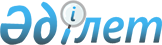 Об основных условиях кредитования бюджетов Карагандинской, Мангистауской, Западно-Казахстанской областей и бюджета города Нур-Султана на реконструкцию и строительство систем тепло-, водоснабжения и водоотведения на 2021 годПостановление Правительства Республики Казахстан от 1 апреля 2021 года № 202.
      Сноска. Заголовок - в редакции постановления Правительства РК от 19.07.2021 № 501.
      В соответствии с пунктом 2 статьи 180 Бюджетного кодекса Республики Казахстан от 4 декабря 2008 года, Законом Республики Казахстан от 2 декабря 2020 года "О республиканском бюджете на 2021 – 2023 годы" и постановлением Правительства Республики Казахстан от 10 декабря 2020 года № 840 "О реализации Закона Республики Казахстан "О республиканском бюджете на 2021 – 2023 годы" Правительство Республики Казахстан ПОСТАНОВЛЯЕТ:
      1. Утвердить прилагаемые основные условия кредитования бюджетов Карагандинской, Мангистауской, Западно-Казахстанской областей и бюджета города Нур-Султана на реконструкцию и строительство систем тепло-, водоснабжения и водоотведения на 2021 год.
      Сноска. Пункт 1 - в редакции постановления Правительства РК от 19.07.2021 № 501.


      2. Местным исполнительным органам Карагандинской, Мангистауской, Западно-Казахстанской областей и города Нур-Султана в течение десяти календарных дней после принятия маслихатом решения, предусматривающего в областном бюджете и бюджете столицы на 2021 год соответствующие поступления, представить указанное решение маслихата в Министерство финансов Республики Казахстан.
      Сноска. Пункт 2 - в редакции постановления Правительства РК от 19.07.2021 № 501.


      3. Министерствам финансов, энергетики, индустрии и инфраструктурного развития Республики Казахстан в установленном законодательством порядке обеспечить:
      1) заключение кредитных договоров с местными исполнительными органами Карагандинской, Мангистауской, Западно-Казахстанской областей и города Нур-Султана;
      2) контроль за целевым использованием и своевременным возвратом бюджетного кредита в республиканский бюджет.
      Сноска. Пункт 3 - в редакции постановления Правительства РК от 19.07.2021 № 501.


      4. Местным исполнительным органам Карагандинской, Мангистауской, Западно-Казахстанской областей и города Нур-Султана ежеквартально, не позднее 10 числа месяца, следующего за отчетным периодом, представлять информацию об освоении бюджетного кредита в министерства финансов, энергетики, индустрии и инфраструктурного развития Республики Казахстан.
      Сноска. Пункт 4 - в редакции постановления Правительства РК от 19.07.2021 № 501.


      5. Министерствам индустрии и инфраструктурного развития, энергетики Республики Казахстан обеспечить мониторинг освоения бюджетного кредита, выделенного на реконструкцию и строительство систем тепло-, водоснабжения и водоотведения на 2021 год.
      Сноска. Пункт 5 - в редакции постановления Правительства РК от 19.07.2021 № 501.


      66. Контроль за исполнением настоящего постановления возложить на министерства индустрии и инфраструктурного развития, энергетики Республики Казахстан.
      Сноска. Пункт 6 - в редакции постановления Правительства РК от 19.07.2021 № 501.


      7. Настоящее постановление вводится в действие со дня его подписания. Основные условия кредитования бюджетов Карагандинской, Мангистауской, Западно-Казахстанской областей и бюджета города Нур-Султана на реконструкцию и строительство систем тепло-, водоснабжения и водоотведения на 2021 год
      Сноска. Основные условия кредитования - в редакции постановления Правительства РК от 19.07.2021 № 501; с изменением, внесенным постановлением Правительства РК от 04.05.2022 № 278.
      Для предоставления кредитов местным исполнительным органам Карагандинской, Мангистауской, Западно-Казахстанской областей и города Нур-Султана (далее – заемщики) устанавливаются следующие основные условия:
      1) бюджетные кредиты по бюджетным программам 224 "Кредитование областных бюджетов, бюджетов городов республиканского значения, столицы на реконструкцию и строительство систем тепло-, водоснабжения и водоотведения" в сумме 8081866000 (восемь миллиардов восемьдесят один миллион восемьсот шестьдесят шесть тысяч) тенге и 042 "Кредитование областных бюджетов, бюджетов городов республиканского значения, столицы на реконструкцию и строительство систем теплоснабжения" в сумме 37940000 (тридцать семь миллионов девятьсот сорок тысяч) тенге, предусмотренные постановлением Правительства Республики Казахстан от 10 декабря 2020 года № 840 "О реализации Закона Республики Казахстан "О республиканском бюджете на 2021 – 2023 годы", предоставляются заемщикам сроком на 20 (двадцать) лет по ставке вознаграждения 0,01 % годовых на реконструкцию и строительство систем тепло-, водоснабжения и водоотведения на 2021 год;
      2) льготный период по выплате основного долга не должен превышать 6 (шесть) лет;
      3) период освоения бюджетного кредита исчисляется с момента перечисления бюджетных кредитов заемщикам и заканчивается 10 декабря 2022 года.
					© 2012. РГП на ПХВ «Институт законодательства и правовой информации Республики Казахстан» Министерства юстиции Республики Казахстан
				
      Премьер-МинистрРеспублики Казахстан 

А. Мамин
Утверждены
постановлением Правительства
Республики Казахстан
от 1 апреля 2021 года № 202